　　　　　2023年度（令和5年度）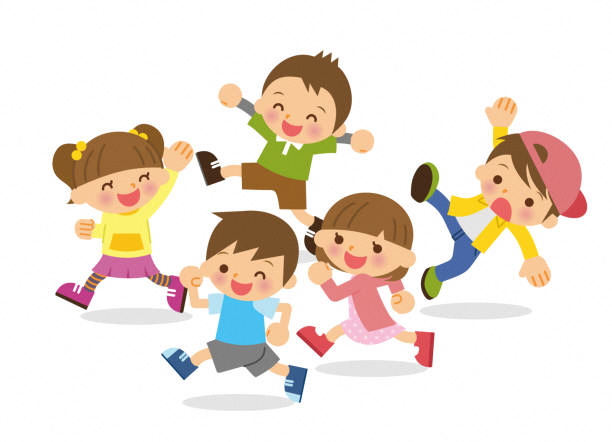 保護者の皆様へ　     しおりは必ずお読み頂き、ご協力をお願いいたします。・保護者保育料の未納・緊急連絡先につながらない・保育時間内のお迎えに遅れる・提出書類の遅れ、不備　　  上記のような場合、保育業務の支障となります。ルールを遵守頂き、ご利用いただきますようお願いいたします。　　  弊社は、児童の安心・安全を保育の基本とし、児童の健全育成を目的とした運営を目指して参ります。　  どうぞ宜しくお願いいたします。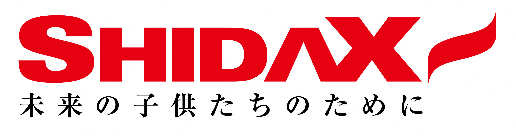                           　　 愛荘町学童保育所指定管理者　　　　　　　　　　　　　        　　　 シダックス大新東ヒューマンサービス㈱　　  クラブの目的　　  　下校後、就労などで保護者が家庭にいない児童をあずかり、安全確保と遊びを主とした生活をする場を提供します。　　　  子どもたちが、自由に考え・遊び・話し合って、のびのびと過ごすことを目的とする場で、学習塾でも学校の延長でもありません。【対象】　 小学校在籍1年生～6年生。保護者等が就労やその他事情により、昼間家庭にいない児童。【開所日時】開所期間：　2023年4月1日～2024年3月31日まで開所時間：　授業のある日…　　　　　　　　　愛知川東　放　課　後　～　午後６時３０分　　　　　　　　愛知川　　放　課　後　～　午後６時４５分　　　　　　　　秦荘東　　放　課　後　～　午後６時３０分　　　　　　　　秦荘西　　放　課　後　～　午後６時３０分　　　　　　　　やすらぎ　放　課　後　～　午後６時４５分　　　　　　　 長期休業日・土曜日　…　　　　　　　　 愛知川東　午前７時３０分　～　午後６時３０分　　　　　　　 愛知川　　午前７時３０分　～　午後６時４５分　　　　　　 　秦荘東　　午前７時４５分　～　午後６時３０分　　　　　　 　秦荘西　　午前７時４５分　～　午後６時３０分　　　　　　 　やすらぎ　午前７時３０分　～　午後６時４５分　　    ○開所時間は、学校行事などで変更となる場合があります。　　    ○事前に出席希望者がいない場合は、閉所とすることがあります。【学童保育所の休み】　　   ・日曜日および祝日　　   ・お盆　（8月13日～8月16日）　     ・年末年始　（12月29日～1月3日）　     ・災害・感染症等の学校の臨時休業日　　   ・午前7時の時点で暴風を含む警報または特別警報が発表されている場合　　   ・その他、閉所を必要とする日【保育料】　     　1，2，5，6，9，10，11，12月　　　　　　　　　　　月額　10,000円　　     3，4，7月　　　　　　　　　　　　　　　　　　　　 月額　14,000円　　     8月                                               月額　18,000円　　   ・新規入所の方は、入所料7,000円が別途必要です。・1ヵ月間利用されなくても、在籍している間は保育料が必要です。・月の途中で入・退所の場合も、1ヶ月分の保育料が必要です。・通年以外（長期休み期間のみなど限定）の場合は、毎回入所料が発生します。　　　　 休所対応が出来ないため、入・退所の繰り返しになります。・同時入所の2人目以降1人につき入所料2,000円、保育料は月額3,000円減額します。　　   ・保育料にはおやつ代や工作材料費等も含みます。　     ・お支払は口座振替です。※翌月20日（金融機関が休みの場合、翌営業日）　　    　※学童保育所を運営するにあたり、支障を及ぼす場合や保育料を　　　  　滞納された場合はやむを得ず退所処置をとらせていただくこと　　　    もございますのでご了承ください。　【退所について】　　   ・退所する月の20日までに「退所届」を各学童保育所に提出してください。　　    （例：10月31日退所の場合、10月20日までにクラブに必着）　　　   ※「退所届」は各学童保育所で用意しております。お声掛けください。※おやつ等の発注もあるため、毎月20日の期限遵守お願いします。　　     ※月途中の退所の場合は、保育料の返金はいたしません。【変更届について】　　　 ・勤務先が変わった場合は、変更届と新しい勤務先の就労証明書の提出をお願いします。　　　 ・住所等を変更された場合も随時提出をお願いします。　【持ち物について】　　   ・連絡帳、水筒、学習道具、着替えなど　　     ※学校に持って来てはいけない物（おもちゃ・マンガ等）はクラブにも　　　     持って来ないでください。【昼食について】　　   ・給食のない日、1日保育（長期休業日・土曜日など）は、お弁当が　　     必要です。　　   ・学童での購入対応はいたしませんので、お金は持たせないでください。　　   ・レンジ使用が必要な昼食は持たせないでください。　　   ・食品衛生上、危険な物はご遠慮ください。　    ※特に夏期のお弁当は保冷剤の使用など、ご家庭でも配慮お願いします。【おやつについて】・おやつは、市販のものを提供します。　   ・アレルギーのある場合は、必ず入会前にお知らせください。面談させていただきます。　　　   変更、追加情報がある場合は、早急にお知らせください。　   ・調理によるおやつ提供はいたしません。【連絡帳について】　   ・家庭と学童の大切な連絡ノートです。毎日確認してください。　   ・記入があれば、確認後押印またはサインを必ずしてください。　   ・持たせたものがある場合、その旨を記入してください。　   ・体調の変化や、気になることなども記入してください。　【お迎えについて】　　　・名札を着用した保護者のお迎えが原則です。　　　・開所時間内のお迎えを時間厳守でお願いします。　　　・保護者以外のお迎えは必ずその旨を連絡してください。確認が取れない時は、引き渡しできません。　　　・37.5度以上の熱があった場合は連絡しますので、早めにお迎えをお願いします。【欠席・早退連絡について】　　  ・学校と学童の両方へ連絡をお願いします。・無断欠席はしないようにしてください。保護者の方へ確認がとれない場合は、学童に来てもらいますのでご了承ください。・学校を欠席・早退された場合も学童に連絡をお願いします。・欠席、早退など、事前にわかっている時は連絡帳にご記入していただくか口頭で　　お知らせください。　　  ・当日の場合は、電話（留守番電話）またはショートメールにてご連絡ください。・1日保育時は9時までに学童へご連絡ください。学校への連絡は不要です。習い事や用事による遅刻なども、ご連絡をお願いします。　【緊急連絡先について】　　  ・緊急連絡先は、必ず連絡がとれる電話番号にしてください。　    ・変更があった時は、早急にお知らせください。　　  ・着信を確認したら、早急に折り返し連絡ください。【宿題について】　　  ・学習の時間がありますが、学童で勉強は教えません。ご家庭で必ず確認をお願いします。　　  ・長期休みも学習の時間時がありますので、学習ドリルや各自の課題などの持参をお願いします。【学級(学年)閉鎖時などの取り扱いについて】　　  ・学級（学年）閉鎖の内容によっては（インフルエンザ等の感染症）閉鎖期間中はクラブへの登所はできません。　    ・授業時間中に閉鎖となった当日はクラブでお預かりします。　　  　保護者の方にご連絡いたしますので早めのお迎えをお願いします。【その他】　　　・入所児童の安全確保に努めていますが、万一の事故、ケガに備えて児童全員スポーツ保険に加入していただきます。追加での料金徴収はいたしません。異学年の集団生活です。行くのを嫌がったりする時もありますが、どうぞ支援員にご相談ください。　　　　　　学童でルールを決めて、指導いたします。「楽しい！」と子どもたちに　　　　　言ってもらえる学童保育所運営に、保護者の皆さまのご理解・ご協力をお願　　　　　いします。【申請に必要な添付書類】　愛荘町学童保育所一覧　　　　〇愛知川小学校区学童保育所（えちっ子クラブ）　　　　TEL：０７４９－４２－６４６９　　　　携帯：０８０－２４０７－２２７８　　　　〇愛知川東小学校区学童保育所（いーすとキッズ）　　　　TEL：０７４９－４２－７２２３　　　　携帯：０９０－６９６７－６７９１　　　　〇秦荘西小学校区学童保育所（秦西ジュニア）　　　　TEL：０７４９－４７－５９９０　　　　携帯：０９０－８８８３－１６９９　　　　〇秦荘東小学校区学童保育所（スマイルキッズ）　　　　TEL：０９０－７１００－９３１３　　　　〇愛荘町小学校区学童保育所（やすらぎ）　　　　TEL：０８０－１４４０－３０５２　シダックス大新東ヒューマンサービス株式会社　滋賀営業所　　　　　　　　　　　　　滋賀県守山市梅田町２－１－１　　　　　　　　　　　　　　　　　　　TEL：０７７－５１４－１２９５添付書類認定期間就労就労証明書兄弟同時利用保育料減額申請書妊娠・出産母子手帳の写し
（母氏名と出産予定日が記載されているページの写し）出産月を含めない産前1ヶ月産後2ヶ月（最長4ヶ月）保護者や家族の病気医師からの診断書事由による必要な期間保護者や家族の障がい障がい者手帳の写し、診断書等事由による必要な期間介護・看護診断書、手帳の写し等事由による必要な期間求職活動中ハローワークの登録証の写し登録月から3ヶ月目の末日就学在学証明書、学生証の写し等
※間に合わない場合は、先に入学決定通知の写しを提出し、後日、学生証等の写しを提出卒業予定日または終了予定日に属する月末